$250,000.00HUFFMAN-FIEDLER715 3RD AVENUE EAST. MOBRIDGE MOBRIDGE, GRAND CROSSING ADDN, S 26’ OF LOT 16B & ALL OF LOT 16C, BLOCK 61RECORD #5508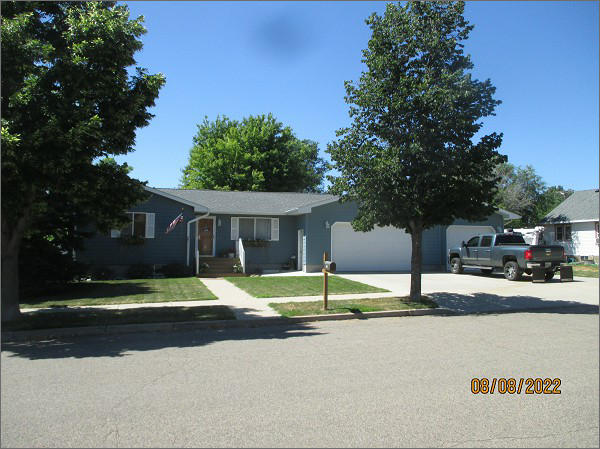 LOT SIZE: 69’ X 140’		YEAR BUILT: 1994			TYPE: SINGLE FAMILY QUALITY: FAIRGROUND FLOOR AREA: TOTAL AREA (BASEMENT INCLUDED): 1057 SQFTBEDROOMS: 3PLUMBING: BATHS- 1 FIXTURES- 5SOLD ON 1/31/22 FOR $250,000SOLD ON 6/24/13 FOR $93,000ASSESSED IN 2022 AT $124,220ASSESSED IN 2013 AT $40,649ASSESSED IN 2014 AT $106,310ADDED 33’X38’ ATTACHED GARAGE IN 2014